Prot. n.: 316-6/96	Data:  In virtù della Legge sugli enti (Gazzetta Ufficiale della RS – vecchia, n. 12/91, Gazzetta Ufficiale della RS/I, n. 17/91 – Sigla: ZUDE, Gazzetta Ufficiale della RS nn. 55/92 – Sigla: ZVDK, 13/93, 66/93, 66/93, 45/94 – Sentenza della CC, 8/96, 31/00 – Sigla: ZP-L, 36/00 – Sigla: ZPDZC e 127/06 – Sigla: ZJZP), della Legge sulle autonomie locali (Gazzetta Ufficiale della RS n. 94/07 – testo unico ufficiale, 27/08 – Sentenza della CC, 76/08, 79/09, 51/10, 84/10 – Sentenza della CC, 40/12 – Sigla: ZUJF e 14/15 – Sigla: ZUUJFO) e dell'articolo 30 dello Statuto del Comune di Isola (Bollettino Ufficiale del Comune di Isola nn. 15/99, 17/12 e 6/14), il Consiglio del Comune di Isola, riunitosi il …. alla sua ….. seduta ordinaria, accoglie il seguente atto diD  E  L  I  B  E  R  A1	Il Consiglio del Comune di Isola accoglie la proposta del Decreto di modifica e integrazione del Decreto sull'istituzione dell'ente pubblico di educazione e istruzione Asilo »Mavrica« Isola alla sua prima lettura.2	Si inoltra la proposta del decreto, di cui al punto 1 all'esame di 30 gg ai membri del Consiglio comunale.Durante l'esame i proponenti (ogni consigliere, il Sindaco e gli organi di lavoro del Consiglio comunale) possono inoltrare per iscritto le proprie prese di posizione e commenti. 3Il presente atto di Delibera ha efficacia immediata.    									     I l  S i n d a c omag. Igor KOLENCRecapitare a:1.	membri del CC,2.	Sindaco,3.   atti,	4.	archivio – 2x.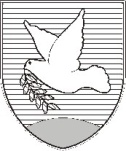 OBČINA IZOLA – COMUNE DI ISOLA                                         PROPOSTAOBČINSKI SVET – CONSIGLIO COMUNALESončno nabrežje 8 – Riva del Sole 86310 Izola – IsolaTel: 05 66 00 100, Fax: 05 66 00 110E-mail: posta.oizola@izola.siWeb: http://www.izola.si/